GODIŠNJE IZVJEŠĆE O RADUŽupanijskog stručnog vijećastručnih suradnika knjižničara                                      srednjih školaGrada Zagreba, Zagrebačke i                                           Krapinsko-zagorske županije                                                                                                                                Školska godina 2020./2021.             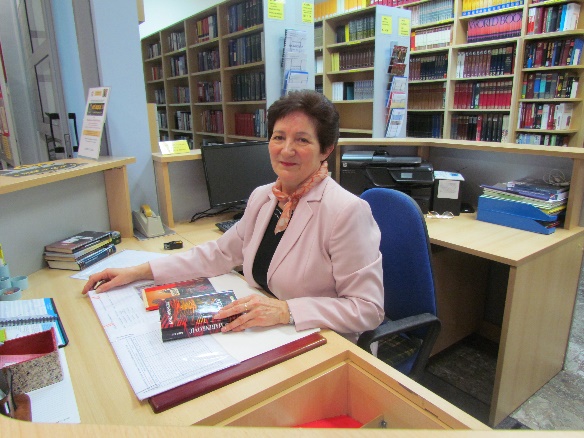 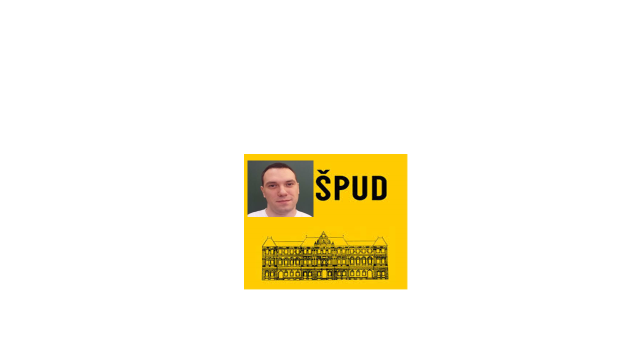 Voditelji: Ruža Jozić, stručna suradnica savjetnica, Gimnazija Sesvete  i Jerko Stare, stručni suradnik knjižničar, Škola primijenjene umjetnosti i dizajna ZagrebZagreb, kolovoz 2021.Dok pakiram svoju bibliotekuČesto imam osjećaj da moja biblioteka objašnjava tko sam, da mi daje neko promjenjivo ja koje se s godinama neprestano transformira. Pa, ipak moj odnos s knjižnicama oduvijek je bio čudan. Volim prostor knjižnice. Volim beskrajne redove knjiga čije naslove pokušavam razaznati u njihovu vertikalnom slogu koji se mora čitati odozgo prema dolje ili odozdo prema gore. Volim utišane zvukove, zamišljenu tišinu, prigušeno svjetlo lampi, radne stolove uglačane laktovima generacija čitatelja, miris prašine i papira i kože, ili novije mirise plastificiranih radnih površina… Volim kataloge, osobito stare ladice s karticama (tamo gdje nisu izumrle) s njihovim darovima, otipkanim ili ispisanim rukom.Kad sam u knjižnici, bilo kojoj knjižnici, imam osjećaj da sam nekom čarolijom u koju ne mogu proniknuti preveden u neku potpuno verbalnu dimenziju. Znam da se ondje nalazi cijela moja istinita priča, negdje na policama, i da je sve što mi treba vrijeme i sreća da je pronađem… (Alberto Manguel: Dok pakiram svoju biblioteku. 2019. Fraktura. Zagreb. Str. 13)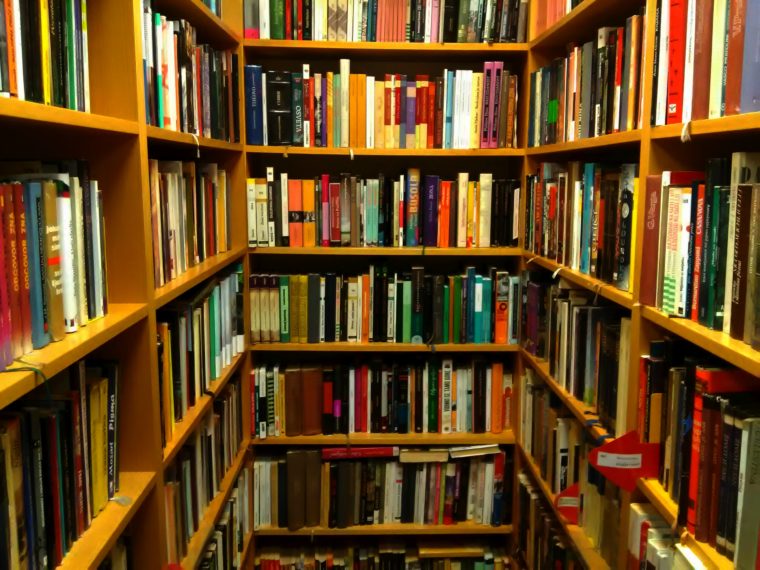 SadržajUVOD     …………………………………………...……………………….………………………..………       4  BROJNO STANJE: POPIS ŠKOLA I KNJIŽNIČARA  ……………………………………….      5GRAD ZAGREB – SREDNJE ŠKOLE  …………………………………………………………….      6ZAGREBAČKA ŽUPANIJA – SREDNJE ŠKOLE   ……………………………………………      12KRAPINSKO-ZAGORSKA ŽUPANIJA  - SREDNJE ŠKOLE  ……………………………      13REALIZACIJA PLANA I PROGRAMA  ....................................................................     14   1. ŽUPANIJSKI STRUČNI SKUP ..............................................................................    142. ŽUPANIJSKI STRUČNI SKUP...............................................................................    153. ŽUPANIJSKI STRUČNI SKUP ...............................................................................  16                                 4. ŽUPANIJSKI STRUČNI SKUP ..............................................................................    17 PREDAVANJA, PRIMJERI DOBRE PRAKSE, IZVJEŠĆA  .....................................     18 POPIS PREDAVANJA .......................................................................................……..     18 POPIS PRIMJERA DOBRE PRAKSE ........................................................................    18 IZVJEŠĆA, OSVRTI, OBAVIJESTI   ………………………………………………………………..    19PREDAVAČI   ……………………………………………………………………………………………….    19POPIS AKTIVNIH SUDIONIKA .................................................................................   20 NAZOČNOST STRUČNIH SURADNIKA KNJIŽNIČARA .........................................   21 EVALUACIJE STRUČNIH SKUPOVA ........................................................................  22 TROŠKOVNIK, ZAKLJUČAK  ....................................................................................   27PRILOZI ....................................................................................................................... 28UVODŽupanijsko stručno vijeće svoj rad temelji na Zakonu o odgoju i obrazovanju u osnovnoj i srednjoj školi (čl. 115) koji navodi pravo i dužnost učitelja i stručnih suradnika na permanentno stručno i pedagoško usavršavanje. Obveza stručnog usavršavanja propisana je odredbama Standarda za školske knjižnice (članak 18.) koji ističe obvezu školskih knjižničara na stalno stručno usavršavanje, tj. sudjelovanje na stručnim sastancima školskih knjižničara. Stručno usavršavanje organizira i provodi Agencija za odgoj i obrazovanje, a za obavljanje pojedinih poslova Agencija imenuje voditelje županijskih stručnih vijeća. Županijsko stručno vijeće knjižničara srednjih škola Grada Zagreba, Zagrebačke i Krapinsko-zagorske županije broji  97 članova. Voditelji su Ruža Jozić, stručna suradnica savjetnica, zaposlena na radnom mjestu stručne suradnice knjižničarke u Gimnaziji Sesvete i Jerko Stare, stručni suradnik knjižničar, zaposlen u Školi primijenjene umjetnosti i dizajna Zagreb. U Županijsko stručno vijeće stručnih suradnika knjižničara srednjih škola Grada Zagreba, Zagrebačke i Krapinsko-zagorske županije uključeno je ukupno 94 škole sa 97 članova stručnih suradnika školskih knjižničara. Sve javne škole imaju zaposlenoga knjižničara na puno radno vrijeme. Od svih stručnih suradnika srednjoškolskih knjižničara u našem ŽSV-u vrlo je malo promoviranih knjižničara u zvanje mentora i savjetnika, pa je potrebno u narednom periodu motivirati i potaknuti knjižničare da budu aktivniji i vidljiviji u kulturnoj i javnoj djelatnosti svoje škole i da porade na svom stručnom usavršavanju, a time i na napredovanju u struci.Prema preporuci više savjetnice AZOO-a za školske knjižničare Adele Granić, sve škole iz naše tri županije koje u svom nazivu imaju gimnazija i srednja škola - vodit će u ŽSV-u stručna suradnica školska knjižničarka Ruža Jozić, a sve strukovne i umjetničke škole u ŽSV-u vodit će stručni  suradnik školski knjižničar Jerko Stare. Kada god nam situacija i uvjeti rada budu dopuštali rad ŽSV-a će biti jedinstven za sve tri županije, a ponekad se može održavati i odvojeno, kako svaki od voditelja smatra da bi bilo najbolje i najučinkovitije. S obzirom na situaciju u kojoj smo radili ove godine i prisutnu pandemiju uzrokovanu virusom COVID-19, svi naši skupovi održani su na mreži, tako da nije bilo potrebe za bilo kakvim odvojenim radom. To je ujedno bila i prigoda da se svi školski knjižničari uključe u rad ŽSV-a, jer nisu morali nikuda putovati, niti trošiti suvišno vrijeme na putovanje do mjesta održavanja skupa, ali nažalost opet je bilo onih koji su ignorirali rad ŽSV-a i svoje stručno usavršavanje.BROJNO STANJE: popis škola i knjižničara u ŽSV-uUkupno brojno stanje škola i stručnih suradnika školskih knjižničara koji rade u srednjim školama Grada Zagreba, Zagrebačke županije i Krapinsko-zagorske županije je sljedeće:GRAD ZAGREB – SREDNJE ŠKOLEPopis članova Županijskog stručnog vijeća stručnih suradnika knjižničara srednjih škola Grada Zagreba:ZAGREBAČKA ŽUPANIJA – SREDNJE ŠKOLEPopis članova Županijskog stručnog vijeća stručnih suradnika knjižničara srednjih škola  Zagrebačke županije:KRAPINSKO-ZAGORSKA ŽUPANIJA – SREDNJE ŠKOLEPopis članova Županijskog stručnog vijeća stručnih suradnika knjižničara srednjih škola Krapinsko –zagorske županije:REALIZACIJA PLANA I PROGRAMA U školskoj godini 2020./2021. planirana su tri županijska stručna skupa za stručne suradnike knjižničare srednjih škola I., II. I XXI. županije, ali su tijekom nastavne godine realizirana četiri županijska stručna skupa. ŽUPANIJSKI STRUČNI SKUP Prvi Županijski stručni skup knjižničara srednjih škola Grada Zagreba, Zagrebačke županije i Krapinsko-zagorske županije održan je 1. prosinca 2020. na mreži od 10.00 do 13.00 sati. Tema skupa je Napredovanje školskih knjižničara i motiviranost za rad, kao i aktualne teme iz rada školskih knjižnica i knjižničarske struke. Na skupu je sudjelovalo 69 osoba.ŽUPANIJSKI STRUČNI SKUP Drugi Županijski stručni skup stručnih suradnika knjižničara srednjih škola Grada Zagreba, Zagrebačke županije i Krapinsko-zagorske županije održan je 21. siječnja 2021., na mreži,  od 10 do 12.15 sati. Tema skupa su stručni skupovi i događanja u 2021. godini, kao i aktualne teme iz rada školskih knjižnica i knjižničarske struke. Na skupu je sudjelovalo 79 osoba.ŽUPANIJSKI STRUČNI SKUP Treći Županijski stručni skup stručnih suradnika knjižničara srednjih škola i učeničkih domova Grada Zagreba, Zagrebačke županije i Krapinsko-zagorske županije održan je 2. ožujka 2021., na mreži,  od 10.00 do 12.10 sati. Tema skupa su stručni skupovi i događanja u 2021. godini, kao i aktualne teme iz rada školskih knjižnica i knjižničarske struke te primjeri dobre prakse. Na skupu je sudjelovalo 75 osoba.ŽUPANIJSKI STRUČNI SKUP Četvrti Županijski stručni skup stručnih suradnika knjižničara srednjih škola i učeničkih domova Grada Zagreba, Zagrebačke županije i Krapinsko-zagorske županije održan je 7. srpnja 2021., na mreži,  od 10.00 do 13.00 sati. Tema skupa su stručni skupovi i događanja u 2021. godini, kao i aktualne teme iz rada školskih knjižnica i knjižničarske struke te primjeri dobre prakse. Na skupu je sudjelovalo 59 osoba.Predavanja, primjeri dobre prakse, izvješćaPopis predavanjaPrimjeri dobre prakseIzvješća, osvrtiObavijesti Predavači na našim skupovima ŽSV-aPopis aktivnih sudionikaNazočnost stručnih suradnika knjižničaraVremensko trajanje stručnih skupovaEvaluacije stručnih skupovaStručni skup ŽSV-a, održan 1. prosinca 2020. Naziv skupa: Školska knjižnica u izazovnim vremenima  Razina i vrsta stručnog skupa: Županijski stručni skup stručnih suradnika knjižničara srednjih škola Grada Zagreba, Zagrebačke županije i Krapinsko-zagorske županije Vrijeme i mjesto održavanja: 1. prosinca 2020., na mrežiNa evaluacijski upitnik je odgovorilo 53 sudionika. Ocjena skupa 4,80. Primjenjivost tema u praksi 4,58 Aktualnost sadržaja: 4,49Značaj stručnog skupa za osobni profesionalni razvoj: 4,62Komunikacija i suradnja unutar skupine: 4,39Jasnoća izlaganja: 4,41Pripremljenost predavača: 4,73Prilika za izražavanje vlastitog mišljenja: 4,79 Ocjene pojedinačno: Osvrt na skupStručni skup ŽSV-a, održan 21. siječnja, 2021. Naziv skupa: Stručni i odgojno-obrazovni rad školskog knjižničara Razina i vrsta stručnog skupa: Županijski stručni skup stručnih suradnika knjižničara srednjih škola I., II. i XXI. županije Mjesto i vrijeme održavanja skupa: na mreži, 21. 1. 2021.Na evaluacijski upitnik odgovorilo je: 34 sudionikaStručni skup je ocijenjen ocjenom: 4,80Primjenjivost tema u praksi: 4,82Aktualnost sadržaja: 4,85Značaj stručnog skupa za osobni profesionalni razvoj: 4,70Komunikacija i suradnja unutar skupine: 4,70Jasnoća izlaganja: 4,76Pripremljenost predavača: 4,88Prilika za izražavanje vlastitog mišljenja: 4,76Ocjene pojedinačno:Osvrt na skup3. Stručni skup ŽSV-a, održan  2. ožujka 2021. Naziv skupa: Proljetna škola školskih knjižničara RH i aktualne teme  Vrijeme i mjesto održavanja skupa: 2. ožujka 2021. na mrežiNa evaluacijski upitnik odgovorilo svega: 41 sudionikStručni skup ocijenjen ocjenom: 4,63Primjenjivost tema u praksi: 4,75Aktualnost sadržaja: 4,82Značaj stručnog skupa za osobni profesionalni razvoj: 4,63Komunikacija i suradnja unutar skupine: 4,39Jasnoća izlaganja: 4,63Pripremljenost predavača: 4,85Prilika za izražavanje vlastitog mišljenja: 4,46 Ocjene pojedinačno:Osvrt na skup4.Stručni skup ŽSV-a, održan 7. srpnja 2021. Naziv skupa: Predstavljanje rada školske knjižnice Vrijeme i mjesto održavanja: 7. srpnja 2021., na mrežiStručni skup ocijenjen ocjenom: 4,80Primjenjivost tema u praksi: 4,72Aktualnost sadržaja: 4,72Značaj stručnog skupa za osobni profesionalni razvoj: 4,58Komunikacija i suradnja unutar skupine: 4,55Jasnoća izlaganja: 4,72Pripremljenost predavača: 4,91Prilika za izražavanje vlastitog mišljenja: 4,69Na evaluacijski upitnik odgovorilo je 36 sudionika. Ocjene pojedinačno:Osvrt na skupTroškovnik Troškovnik Županijskog stručnog vijeća stručnih suradnika knjižničara srednjih škola za I., II. i XXI.  županiju iznosio je 0,00 kn. Ministarstvo znanosti i obrazovanja uplatilo je na račun Gimnazije Sesvete za školsku godinu 2020./2021. iznos od 1.300,00 kn, kao i na račun Škole primijenjene umjetnosti i dizajna Zagreb također iznos od 1.300,00 kn. Novac ćemo utrošiti do kraja 2021. godine za potrebe rada našega ŽSV-a.Ukupni trošak za rad ŽSV iznosio je 0 kuna što znači da je ostalo 2.600,00 kuna za rad Županijskog stručnog vijeća u idućoj školskoj godini.Zaključak Županijsko stručno vijeće stručnih suradnika knjižničara srednjih škola Grada Zagreba, Zagrebačke županije i Krapinsko-zagorske županije u školskoj godini 2020./2021. broji 94 člana. Članovi Županijskog stručnog vijeća imali su priliku sudjelovati na 4 stručna skupa koji su održani na mreži preko Adobe CONNECTA.Vremensko trajanje stručnih skupova ukupno je iznosilo 10 sati i 25 minuta na kojima je nazočilo u prosjeku 74,99% stručnih suradnika knjižničara srednjih škola naše tri županije. Ono što je bilo pozitivno u radu našega Županijskoga stručnog vijeća da su se pojavili novi mladi knjižničari koji su spremni pokazati svoj rad, PDP, ali i pitati, tražiti savjete i sugestije za svoj rad. Ono na čemu ćemo poraditi iduće školske godine je veće uključenje knjižničara iz Zagrebačke županije, kao i knjižničara iz Krapinsko-zagorske županije, kako ne bismo svaki put slušali iste knjižničare. Potreban je veći angažman svih knjižničara i više primjera dobre prakse, kao i poneka radionica. Ono čime nismo zadovoljni u ŽSV-u je vrlo mali broj promoviranih knjižničara u zvanje mentora i savjetnika, svega 5 knjižničara (savjetnika), što je premalo u odnosu na ovako veliki broj školskih knjižničara u naše tri županije. Pokušat ćemo motivirati kolege da se jave za napredovanja i pomoći im u tome.Ako epidemiološka slika bude bolja pokušat ćemo neki skup održati uživo, u protivnom i dalje ćemo naše  skupove održavati online, možda svaka dva mjeseca po jedan stručni skup. Poradit ćemo i na uključenju vanjskih predavača iz drugih ustanova i strukovnih organizacija, osobito u suradnji s Matičnom službom, NSK i CSSU knjižničara. Prilozi: naslovnice nekih predavanja na ŽSV-u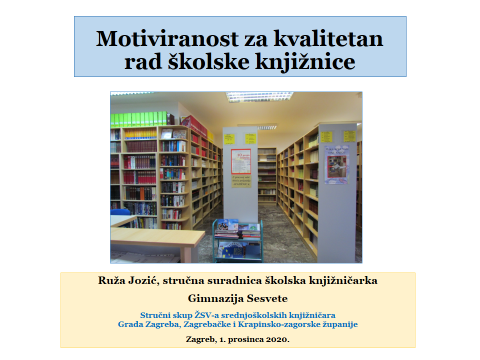 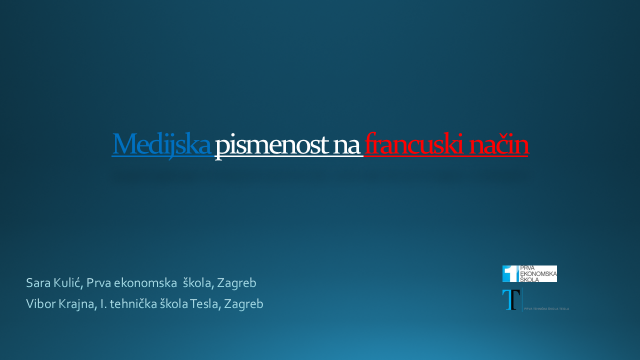 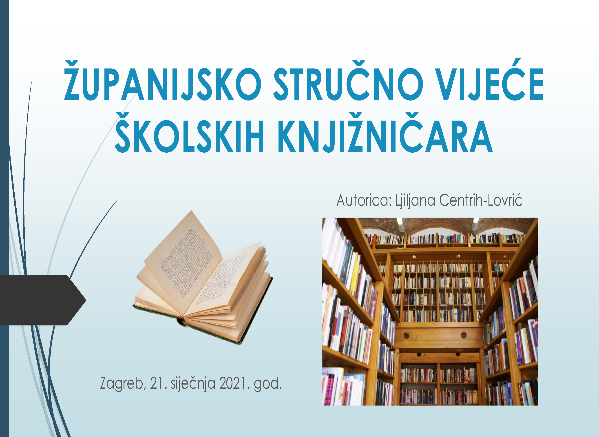 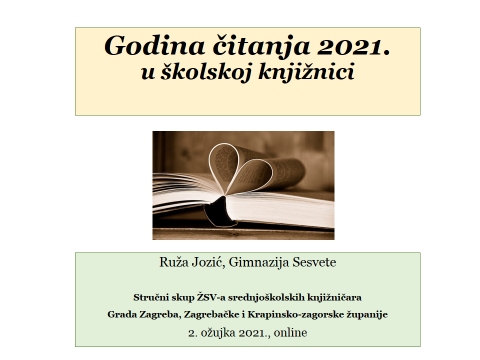 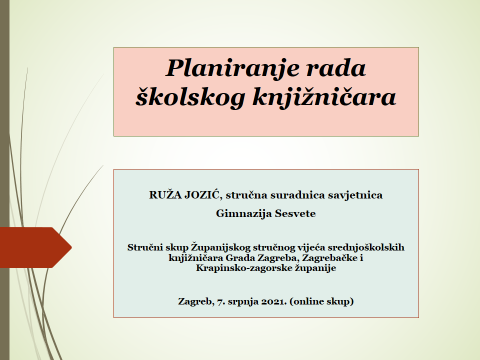 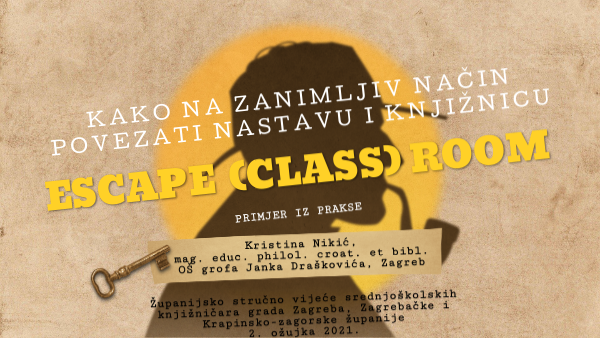 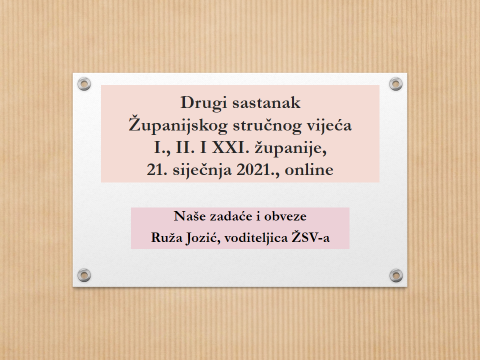 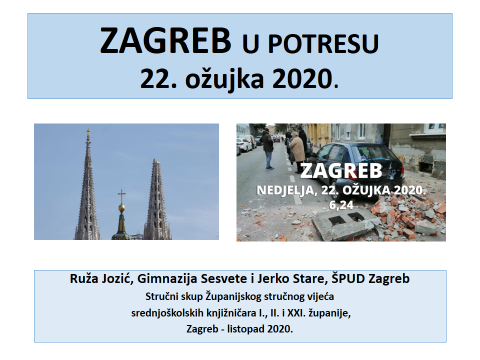 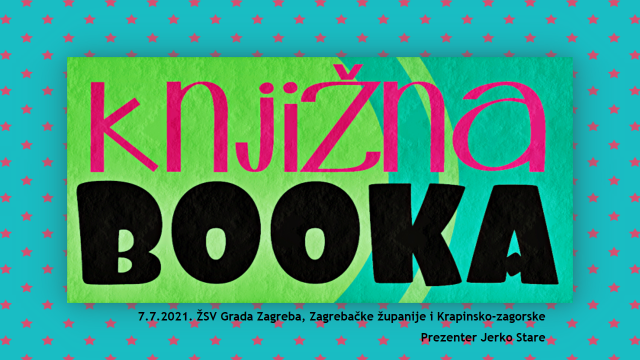 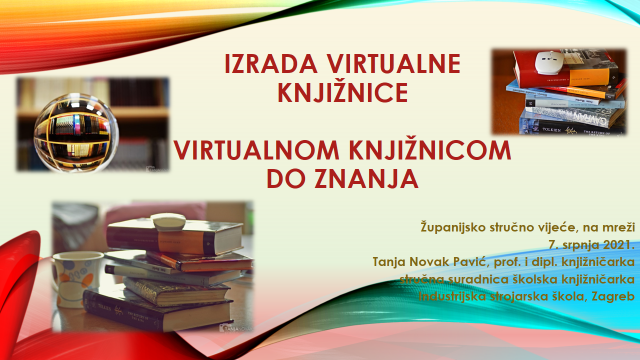 PODACI za kontakt voditelja ŽSV-a1. Ruža Jozić, stručna suradnica savjetnica; Gimnazija Sesvete, Bistrička 7, 10360 Sesvete, Zagreb; Tel. 01/ 2002 – 466; Mob. 098/ 198 6450; e-mail: ruza.jozic2@skole.hr 2. Jerko Stare, stručni suradnik knjižničar – Škola primijenjene umjetnosti i dizajna, Zagreb, Trg Republike Hrvatske 11, Zagreb;  općeobrazovna nastava odvija se u sklopu 4. gimnazije, Kajzerica, Ulica Žarka Dolinara 9, Zagreb;  Mob.: 091/504 4407; jerko.stare2@gmail.com;  jerko.stare@skole.hr Knjige su uvijek govorile za mene i naučile su me mnogim stvarima puno prije nego što su one kao materijalni predmeti ušle u moj život, a fizička izdanja za mene su oduvijek bila nalik na živa bića koja sa mnom dijele stan i hranu. Ova prisnost, ovo povjerenje, odavna postoji među čitateljima…(Alberto Manguel: Dok pakiram svoju biblioteku. 2019. Fraktura. Zagreb. Str. 58)Pripremili: Ruža Jozić i Jerko Stare, voditelji ŽSV-aBroj školaBroj školaBroj knjižničaraBroj knjižničaraSrednje škole - Grad Zagreb: gimnazije i strukovne škole55Gimnazije i strukovne škole Grada Zagreba 61Umjetničke srednje škole Grada Zagreba10Umjetničke srednje škole Grada Zagreba 3Škole i ustanove s posebnim uvjetima obrazovanja4Škole i ustanove s posebnim                    uvjetima obrazovanja 3Privatne srednje škole Grada Zagreba18Privatne srednje škole Grada Zagreba 3Privatne srednje glazbene škole Grada Zagreba3Glazbene privatne srednje škole Grada Zagreba 0Učenički domovi Grada Zagreba15Učenički domovi Grada Zagreba 1UKUPAN broj škola105Ukupan broj knjižničara71Srednje škole - Zagrebačka županija14Zagrebačka županija SŠ 13Srednje škole - Krapinsko-zagorska županija9Krapinsko-zagorska županija SŠ 10Učenički domovi Zagrebačke ž.1 Učenički domovi Zagrebačke županije0UKUPNO škola:129Ukupan broj knjižničara  u ŽSV-u94Knjižničar na dvije i više školaKnjižničar na dvije i više školana 2 srednje škole0 00na osnovnoj i srednjoj školi2Kristina Nikić, Tihana StrmoKristina Nikić, Tihana Strmo21. županija - GRAD ZAGREB - SŠ21. županija - GRAD ZAGREB - SŠ21. županija - GRAD ZAGREB - SŠ21. županija - GRAD ZAGREB - SŠ21. županija - GRAD ZAGREB - SŠ21. županija - GRAD ZAGREB - SŠ21. županija - GRAD ZAGREB - SŠ21. županija - GRAD ZAGREB - SŠ21. županija - GRAD ZAGREB - SŠ21. županija - GRAD ZAGREB - SŠR. B.SREDNJA ŠKOLAMJESTODJELATNICI STRUČNA SPREMATitula (mr. sc)VRSTA STR. SPREMENAPREDOVANJE U ZVANJUBROJ 
KNJIŽNIČARABROJ SATI RADA KNJIŽNIČARAGIMNAZIJE I STRUKOVNE ŠKOLE1.Gimnazija SesveteSesveteRuža Jozić VSSdipl. knj.Savj.1402.Srednja škola JelkovecSesveteZrinka DusparaVSSdipl. knj.1403.Drvodjelska škola ZagrebZagrebMarko Mihetec VSSdipl. knj.1404.Prva ekonomskaZagrebSara KulićVSSdipl. knj.1405.Druga ekonomskaZagrebVesna Đaković FurdekVSSdipl. knj.1406.Treća ekonomskaZagrebAnkica DžolanVSSdipl. knj.1407.Elektrostrojarska obrtnička školaZagrebDragica KvesićVSSdipl. knj.1408.Elektrotehnička školaZagrebLjilja Kelava Račić (zamjena za Mariju Škrlec)VSSdipl. knj.0,5209.I. gimnazijaZagrebTinka Barbutov KrstevaVSSdipl. knj.14010.II. gimnazijaZagrebKatarina Mudrovčić HadrovićVSSdipl. knj.14011.III. gimnazijaZagrebNatalija ŽivkovićVSSdipl. knj.14012.IV. gimnazijaZagrebŽeljka Damjanić-PavlićVSSdipl. knj.14013.V. gimnazijaZagrebSanja ČerlekVSS*14014.Gornjogradska gimnazijaZagrebZrinka BrigićVSSdipl. knj.14015.VII. gimnazijaZagrebLidija Dizdar, Marija NovokmetVSS,VSSdipl. knj.*28016.Gimnazija Tituša BrezovačkogZagrebJadranka JurićVSSdipl. knj.Savj.14017.IX. gimnazijaZagrebIva Štiglić VSSdipl. knj.14018.X. gimnazija "Ivan Supek"ZagrebIvana Gradinščak, Maja VukovićVSS, VSSdipl. knj.228019.XI. gimnazijaZagrebMatija GrgatVSSdipl. knj.14020.XII. gimnazijaZagrebIvan TomičevićVSS*14021.XIII. GimnazijaZagrebMargareta RihtarićVSSdipl. knj.14022.Gimnazija Lucijana VranjaninaZagrebLjiljana Centrih-LovrićVSSdipl. knj.14023.XV. gimnazijaZagrebAnica Tkalčević, Tamara KanjeraVSSX2dipl. knj.1,56024.XVI. gimnazijaZagrebJadranka Tukša, Erna BužančićVSSx2dipl. knj.28025.Klasična gimnazijaZagrebMilana JosićVSSdipl. knj.14026.XVIII. gimnazijaZagrebVedran PeruničićVSSdipl. knj.14027.Športska gimnazija (s učen. domom)ZagrebDraženka Rajković VrdoljakVSSmr.   sc.dipl. knj.14028.Škola za grafiku, dizajn i medijsku produkcijuZagrebBojana PralicaVSSdipl. knj.14029.Geodetska tehnička školaZagrebIrena Prgomet - pripravnicaVSSdipl. knj.14030.Graditeljska tehnička Zagreb Jelena TakačVSSdipl. knj.14031.Hotelijersko-turistička školaZagrebMarija GudeljVSSdipl. knj.14032.Industrijska strojarska školaZagrebTanja Pavić NovakVSSdipl. knj.Savj.14033.Prirodoslovna škola V. PrelogaZagrebVišnja BeusVSSdipl. knj.14034.Obrtnička industrijska graditeljska školaZagrebIva MostovacVSSdipl. knj.0,52035.Obrtnička škola za osobne uslugeZagrebAna OštrićVSSmag. knj.14036.Agronomska škola ZagrebZagrebDunja Jareb VSSdipl. knj.14037.Poštanska i telekomunikacijskaZagrebVlatka BunetaVSSdipl. knj.14038.Prehrambena tehnološka školaZagrebMark Horvat, Zrinko TuralijaVSS, VSSdipl. knj.2120+2039.Strojarska tehnička škola Fausta VrančićaZagrebBožica KühnVSSdipl. knj.14040.Strojarska tehnička škola Frana BošnjakovićaZagrebLjilja Kelava Račić (zamjena  za Mariju Škrlec)VSSdipl. knj.0,52041.Škola primijenjene umjetnosti i dizajnaZagrebJerko StareVSSdipl. knj.14042.Škola za medic. sestre, Mlinarska (učen. dom)ZagrebDane Petković, Aleksandra VitezVSS, VSSdipl. knj. 2120+2043.Škola za medic. sestre VinogradskaZagrebMilica MikecinVSSdipl. knj.14044.Škola za medic. sestre VrapčeZagrebMislav ČaljkušićVSSdipl. knj.0,52045.Škola za primalje (s učen. domom)ZagrebKristina NikićVSSdipl. knj.0,52046.Škola za montažu instalacija i met. konstrukcijaZagrebAnamarija CavrićVSSdipl. knj.0,52047.Škola za modu i dizajnZagrebGordana ČegecVSSdipl. knj.14048.I. tehnička škola TeslaZagrebVibor KrajnaVSSdipl. knj.14049.Tehnička škola Ruđera BoškovićaZagrebMaja MedenjakVSSdipl. knj.14050.Trgovačka školaZagrebAnđelka RavlićVSSdipl. knj.14051.Ugostiteljsko-turističko učilišteZagrebBoris PopinjačVSSdipl. knj.savj.14052.Upravna škola ZagrebZagrebZrinka Hrvoić-DukićVSSdipl. knj.14053.Veterinarska školaZagrebRužica BelićVSSdipl. knj.14054.Zdravstveno učilišteZagrebAna Goja LjubešićVSSdipl. knj.14055.Tehnička škola Zagreb ZagrebIva GrisogonoVSSdipl. knj.savj.140UMJETNIČKE ŠKOLEMjesto Knjižničar1.Škola za klasični baletZagreb-----2.Škola suvremenog plesa Ane MaletićZagreb-----3.Škola za balet i ritmikuZagreb-----4.Glazbena škola Vatroslava LisinskogZagrebIvana Jurenec ???VSS1405.Glazbena škola Elly BašićZagreb-----6.Glazbena škola Blagoja BerseZagrebŽeljka TonkovićVSSprof.1407.Glazbena škola ˝Bonar˝Zagreb-----8.Glazbena škola Pavla MarkovcaZagrebSnježana VrbanecVSSdipl. knj.1409.Glazbena škola Zlatka BalokovićaZagreb-----PRIVATNE SREDNJE ŠKOLE1.Ženska opća gim. družbe sestara milosrdnica ZagrebJakica LovrićVSSst. knjiž.0,5202.Nadbiskupska klasična gimnazija ZagrebKatarina ŠkraboVSSdipl. knj.1403.Prva privatna gimnazija s pravom javnostiZagreb-----4.Opća privatna gimnazijaZagreb-----5.Privatna klasična gimnazija s pravom javnostiZagreb-----6.Gimnazija i ekonomska škola Benedikta Kotruljevića s pravom javnostiZagreb-----7.LINigra privatna škola s pravom javnostiZagreb-----8.Privatna gimnazija i ekonomska škola Katarina ZrinskiZagreb-----9.Islamska gimnazija dr. Ahmeda SmajlovićaZagreb-----10.Privatna umjetnička gimnazija s pravom javnostiZagreb-----11.Privatna gimnazija i ekonomsko-informatička škola Futura s pravom javnostiZagreb-----12.Privatna gimnazija i strukovna škola ˝Svijet˝s pravom javnostiZagreb-----13.Privatna gimnazija ˝Dr. Časl˝s pravom javnosti i učenički domZagreb-----14.Srpska pravoslavna opća gimnazija "Kantakuzina- K. Branković˝s pravom javnostiZagrebDragana InđićVSSprof.0,52015.Privatna gimnazija i turističko-ugostiteljska škola Jure KuprešakZagreb-----16.Privatna sportska i jezična gimnazija Franjo BučarZagreb-----17.Gimnazija MarulZagreb-----18.Epoha privatna gimnazija s pravom javnostiZagreb-----PRIVATNE SREDNJE GLAZBENE ŠKOLE1.Glazbena škola Ladislav RačićZagreb-----2.Privatna glazbena škola ˝Iva Kuprešak˝Zagreb-----3.Glazbena škola ˝Muzički Atelje˝Zagreb-----ŠKOLE I USTANOVE S POSEBNIM UVJETIMA1.Srednja škola - Centar za odgoj i obrazovanjeZagrebŽeljka VidovićVSSdipl. knj.1402.Centar za odgoj i obrazovanje         ˝Vinko Bek˝Zagreb-----3.Centar za odgoj i obrazovanje              ˝Slava Raškaj˝ZagrebAndrija MijačkaVSSdipl. knj.1404.Centar za odgoj i obrazovanje DubravaZagrebAna RončevićVSSdipl. knj.140UČENIČKI DOMOVI1.Dom učenika srednjih škola Antun Gustav MatošZagreb2.Učenički dom ˝Dora Pejačević˝Zagreb3.Učenički dom Franje BučaraZagreb4.Učenički dom Ivana MažuranićaZagreb5.Učenički dom Marije JambrišakZagrebIvana Meić SidićVSSdipl. knj.0,5206.Učenički dom Tina UjevićaZagreb7.Učenički dom Novi ZagrebZagreb8.Učenički dom MaksimirZagreb9.Učenički dom pri Športskoj gimnazijiZagreb10.Učenički dom pri Tehničkoj školi ZagrebZagreb11.Učenički dom pri Školi za medicinske sestre MlinarskaZagreb12.Učenički dom pri Školi za primaljeZagreb13.Učenički dom Ante Brune BušićaZagreb14.Učenički dom Hrvatski učiteljski konviktZagreb15.Učenički dom pri Islamskoj gimnaziji dr. Ahmeda SmajlovićaZagrebSVEUKUPNOSVEUKUPNOSVEUKUPNO7126001. ZAGREBAČKA ŽUPANIJA - SŠ1. ZAGREBAČKA ŽUPANIJA - SŠ1. ZAGREBAČKA ŽUPANIJA - SŠ1. ZAGREBAČKA ŽUPANIJA - SŠ1. ZAGREBAČKA ŽUPANIJA - SŠ1. ZAGREBAČKA ŽUPANIJA - SŠ1. ZAGREBAČKA ŽUPANIJA - SŠ1. ZAGREBAČKA ŽUPANIJA - SŠ1. ZAGREBAČKA ŽUPANIJA - SŠRB.SREDNJA ŠKOLAMJESTODJELATNICISTUPANJ STRUČNE SPREMEVRSTA STR. SPREMENAPREDOVANJE U ZVANJUBROJ 
KNJIŽNIČARABROJ SATI RADA KNJIŽNIČARA1.Srednja škola Dugo SeloDugo SeloNikolina ĆorkovićVSSdipl. knj.1402.Srednja škola ˝Ivan Švear˝Ivanić GradVišnja JerenVSSdipl. knj.1403.Srednja škola JastrebarskoJastrebarskoInes GrubićVSSdipl. knj.1404.Ekonomska, trgovačka i ugostit. škola SamoborSamoborNevenka FreslVSSdipl. knj.0,5205.Gimnazija Antuna Gustava Matoša SamoborSamoborNevenka FreslVSSdipl. knj.0,5206.Srednja strukovna škola SamoborSamoborIrena ŠeplVSSdipl. knj.1407.Srednja škola Dragutina StražimiraSveti Ivan ZelinaMaja ValjakVSSdipl. knj.0,5208.Ekonomska škola Velika GoricaVelika GoricaLjiljana GodinićVSSdipl. knj.1409.Gimnazija Velika GoricaVelika GoricaHelena PodvoracVSSdipl. knj.14010.Srednja strukovna Velika GoricaVelika GoricaGordana GašparušVSSdipl. knj.14011.Zrakoplovna tehnička škola Rudolfa PerešinaVelika GoricaTihana StrmoVSSdipl. knj.0,52012.Srednja škola VrbovecVrbovecSara VrbancVSSdipl. knj.14013.Umjetnička škola Franje LučićaVelika GoricaMladen KerstnerVSSdipl. knj.14014.Srednja škola Ban Josip Jelačić ZaprešićZaprešićMarija Topić HohnjecVSSdipl. knj.140SVEUKUPNOSVEUKUPNOSVEUKUPNO134802. KRAPINSKO-ZAGORSKA županija - SŠ2. KRAPINSKO-ZAGORSKA županija - SŠ2. KRAPINSKO-ZAGORSKA županija - SŠ2. KRAPINSKO-ZAGORSKA županija - SŠ2. KRAPINSKO-ZAGORSKA županija - SŠ2. KRAPINSKO-ZAGORSKA županija - SŠ2. KRAPINSKO-ZAGORSKA županija - SŠ2. KRAPINSKO-ZAGORSKA županija - SŠ2. KRAPINSKO-ZAGORSKA županija - SŠ2. KRAPINSKO-ZAGORSKA županija - SŠR.B.SREDNJA ŠKOLAMJESTODJELATNICISTUPANJ STRUČNE SPREMETitula (mr. sc., dr. sc)VRSTA STR. SPREMENAPREDOVANJE U ZVANJUBROJ 
KNJIŽNIČARABROJ SATI RADA KNJIŽNIČARA1.Srednja škola Bedekovčina BedekovčinaŽeljko KemecVSSdipl. knj.1402.Srednja škola KonjščinaKonjščinaJasminka PresečkiVSSdipl. knj.1403.Srednja škola KrapinaKrapinaMihaela DolovčakVSSdipl. knj.1404.Srednja škola OroslavleOroslavjeBranko ČičkoVSSdipl. knj.1405.Srednja škola Pregrada PregradaBernardica ŠeligoVSSdipl. knj.1406.Gimnazija A.  G. Matoša ZabokZabokBožica Petrač i Mirela Pavetić GolubanVSSVSSdipl. knj.120,    207.Srednja škola ZabokZabokAna Gmaz ŽivkoVSSdipl. knj.1408.Škola za umjetnost, dizajn, grafiku i odjeću ZabokZabokValentina Petric KlaužerVSSdipl. knj.1409.Srednja škola ZlatarZlatarSilvija DedovićVSSdipl. knj.140SVEUKUPNOSVEUKUPNOSVEUKUPNO10360Redni brojPredavačNaslov predavanjaOblik predavanjaTrajanje u min.1.Adela Granić, viša savjetnica AZOO-aNapredovanje školskih knjižničara u mentora i savjetnikaIzlaganje, predavanje40'2.Ruža Jozić, školska knjižničarka Gimnazije SesveteMotiviranost za uspješan rad školske knjižnicePredavanje40'3.Jerko Stare,  knjižničar Škole primijenjene umjetnosti i dizajna,    ZagrebZagrebačke škole nakon potresa 2020.Izvješće i  osvrt40'4.Mr. sc. Draženka Rajković Vrdoljak, školska knjižničarka Športske gimnazije, ZagrebPredstavljanje školskog projekta Nepoznata rijeka – život Save…Primjer dobre prakse30’5. Goranka Braim Vlahović, knjižničarka  O. Š. Jurja Habdelića, Velika Gorica; predsjednica HUŠK-aVidljivost školskih knjižnica u izazovnim vremenimaPPT,izvješće15'6.Mr. sc. Alka Stropnik, stručna suradnica Matične          službeAktualnosti u radu Matične službePPT, obavijesti15'Trajanje 3 sata (180 minuta)Trajanje 3 sata (180 minuta)Trajanje 3 sata (180 minuta)Trajanje 3 sata (180 minuta)Trajanje 3 sata (180 minuta)Redni brojPredavačNaslov predavanjaOblik predavanjaTrajanje u min.1.Ruža Jozić i Jerko Stare,                       voditelji ŽSV-aObavijesti školskim knjižničarima: Stručni skupovi i 32. Proljetna škola školskih knjižničara RH 2021. (online)Godina čitanja 2021.; Godina Marulićeve Judite Poboljšanje rada ŽSV-aObavijesti, preporuke15'2.Mr. sc. Alka Stropnik, stručna suradnica Matične službe KGZ-aStatistika u školskoj knjižnici i aktualne teme iz knjižničarske struke Upute i primjeri iz prakse40'3.Ljiljana Centrih Lovrić, knjižničarka Gimnazije Lucijana Vranjanina, ZagrebIzborna lektira – mogućnosti kreativnog izražavanja PDP, prikaz 40'4.Sara Kulić, knjižničarka Prve ekonomske škole Zagreb i Vibor Krajna,knjižničar I. tehničke        škole Tesla, ZagrebPoučavanje medijske pismenosti u francuskim školama – iskustva s održanog webinara i primjena u našim školama PDP, izvješće40’Trajanje skupa oko 2 sata i 15 minuta (135 minuta)Trajanje skupa oko 2 sata i 15 minuta (135 minuta)Trajanje skupa oko 2 sata i 15 minuta (135 minuta)Trajanje skupa oko 2 sata i 15 minuta (135 minuta)Trajanje skupa oko 2 sata i 15 minuta (135 minuta)Redni brojPredavačNaslov predavanjaOblik predavanjaTrajanje u min.1.Adela Granić, viša savjetnica AZOO-a 32. Proljetna škola školskih knjižničara RH 2021. (online)Obavijesti, upute25'2.Kristina Nikić, knjižničarka u OŠ grofa Janka Draškovića, ZagrebEscape (class)room - kako na zanimljiv način povezati nastavu i knjižnicuPDP40'3.Vedran Peruničić,  knjižničar XVIII. gimnazije, ZagrebVideo-produkcija u knjižnici srednje školePDP, video materijali40'4.Ruža Jozić, knjižničarka Gimnazije SesveteAktivnosti u školskoj knjižnici u GODINI             ČITANJA 2021.  PPT, izlaganje25’Trajanje skupa 2 sata i 10 minuta (130 minuta)Trajanje skupa 2 sata i 10 minuta (130 minuta)Trajanje skupa 2 sata i 10 minuta (130 minuta)Trajanje skupa 2 sata i 10 minuta (130 minuta)Trajanje skupa 2 sata i 10 minuta (130 minuta)Redni brojPredavačNaslov predavanjaOblik predavanjaTrajanje u min.1.Adela Granić, viša savjetnica AZOO-a 34. Proljetna škola školskih knjižničara RH 2022. Izlaganje, obavijesti, upute45'2.Tanja Novak Pavić, knjižničarka Industrijske strojarske škole ZagrebIzrada virtualne knjižnice srednje škole i korištenje digitalnih alataPrimjer dobre prakse55'3.Jerko Stare,  knjižničar Škole za primijenjenu umjetnost i dizajn Zagreb, voditelj ŽSV-aKNJIŽNA BOOKA – način predstavljanja rada učenika   svoje škole i školske knjižnice  PPT, izvješće i prikaz  20'4.Ruža Jozić, knjižničarka Gimnazije Sesvete, voditeljica  ŽSV-aPlaniranje rada školskog knjižničara i Kurikuluma                 kulturne aktivnosti školske knjižnice; uključenje u rad ŽSV-a  PPT, izlaganje40’5. Mr. sc. Alka Stropnik,Matična služba Osvrt Matične službe na unos statističkih podataka u sustavPrikaz, izvješće20'Trajanje skupa 3 sata (180 minuta)Trajanje skupa 3 sata (180 minuta)Trajanje skupa 3 sata (180 minuta)Trajanje skupa 3 sata (180 minuta)Trajanje skupa 3 sata (180 minuta)FormaVrijemeBrojPredavanje215՚6Primjer dobre prakse245՚6Izvješće135՚5Obavijesti, upute30՚2Ukupno vrijeme:10 sati i 25՚Ukupan broj: 19R.br.Ime, prezimeTema predavanjaTrajanje u min. Vrijeme održavanja1.Adela GranićNapredovanje školskih knjižničara u zvanju40՚1.12.2020.2.Adela GranićOrganizacija 32. Proljetne škole školskih knjižničara 25՚2.3.2021.3.Adela GranićOrganizacija 34. Proljetne škole školskih knjižničara45՚7. 7. 2021.4.Ruža JozićMotiviranost za uspješan rad školskog knjižničara 40՚1.12.2020.5.Ruža JozićAktivnosti u šk. knjižnici u Godini čitanja 2021.25՚2.3.2021.6.Ruža JozićPlaniranje rada školskog knjižničara40՚7. 7. 2021.R.br.Ime, prezimeTema PDPTrajanje u min. Vrijeme održavanja1.Draženka Rajković VrdoljakPredstavljanje škol. projekta Nepoznata rijeka– život Save30՚1.12.2020.2.Ljiljana Centrih LovrićIzborna lektira – mogućnost kreativnog izražavanja40՚21.1.2021.3.Sara KulićPoučavanje medijske pismenosti u francuskim školama, prikaz20՚21.1.2021.4.Vibor KrajnaPoučavanje medijske pismenosti u franc. školama20՚21.1.2021.5.Kristina NikićEscape (class)room – kako povezati nastavu i knjižnicu 20՚2.3.2021.6.Vedran PeruničićVideo-produkcija u knjižnici srednje škole40՚2.3.2021.R.br.Ime, prezimeTema izvješćaTrajanje u min. Vrijeme održavanja1.Jerko StareZagrebačke škole nakon potresa 2020.40՚1.12.2020.2.Goranka Braim VlahovićVidljivost škol. knjižnica u izazovnim vremenima15՚1.12.2020.3.Alka StropnikStatistika u školskoj knjižnici40՚21.1.2021.4.Alka StropnikOsvrt Matične službe na unos statističkih podataka školskih knjižničara u sustav20՚7.7. 2021.5.Jerko StareKnjižna BOOKA – način predstavljanja rada školske knjižnice20՚7.7. 2021.R.br.Ime, prezimeTema obavijestiTrajanje u min. Vrijeme održavanja1.Alka StropnikAktualnosti u radu Matične službe15՚1.12.2020.2.Ruža Jozić i Jerko StareStručni skupovi; Proljetna škola; Godina čitanja 2021.; Godina Marka Marulića15՚21.1.2021.Ukupan broj predavača 21Knjižničari Grada Zagreba14Knjižničari Zagrebačke županije1Knjižničari Krapinsko-zagorske županije0Viša savjetnica AZOO-a3Stručna suradnica Matične službe3Vanjski predavači iz drugih ustanova0R. br.Ime, prezimeTema, izlaganje, PDP, izvješćeTrajanje u min. Vrijeme održavanja1.Adela GranićNapredovanja školskih knjižničara u zvanju40՚1. 12. 2020.2.Adela GranićOrganizacija 32. Proljetne škole školskih knjižničara RH20՚2. 3. 2021.3.Adela GranićPlaniranje 34. Proljetne škole školskih knjižničara RH45՚7. 7. 2021.4.Ruža JozićMotiviranost za uspješan rad školske knjižnice40՚ 12. 2020.5.Ruža JozićStručni skupovi; Godina čitanja 2021. i Godina Marka Marulića15՚21. 1. 2021.6.Ruža JozićAktivnosti u školskoj knjižnici u Godini čitanja 2021.25՚3. 2021.7.Ruža JozićPlaniranje rada školskog knjižničara i Kurikulum kulturne i javne djelatnosti šk. Knjižnice40՚7. 7. 2021.8.Jerko StareZagrebačke škole nakon potresa u ožujku 2020.40՚1. 12. 2020.9.Jerko StareObavijesti školskim knjižničarima o stručnim skupovima i održavanju 32. Proljetne škole15՚21. 1. 2021.10.Jerko StareKnjižna BOOKA – način predstavljanja rada šk. Knjižnice20՚7. 7. 2021.11.Ljiljana Centrih LovrićIzborna lektira – mogućnosti kreativnog izražavanja40՚21. 1. 2021.12.Draženka Rajković VrdoljakPredstavljanje školskog projekta: Nepoznata rijeka – život Save30՚1.12. 2020.13.Sara KulićPoučavanje medijske pismenosti u francuskim školama40՚21. 1. 2021.14.Vibor KrajnaPoučavanje medijske pismenosti u francuskim školama40՚21. 1. 2021.15.Vedran PeruničićVideo-produkcija u knjižnici srednje škole40՚02. 3. 2021.16.Tanja Novak PavićIzrada virtualne knjižnice i korištenje digitalnih alata55՚7. 7. 2021.17.Kristina NikićEscape (class)room – kako na zanimljiv način povezati nastavu i knjižnicu40՚02. 3. 2021.18.Alka StropnikAktualnosti u radu Matične službe15՚1. 12. 2020.19.Alka StropnikStatistika u školskim knjižnicama40՚21. 1. 2021.20.Alka StropnikOsvrt Matične službe na unos statističkih podataka knjižničara u sustav20՚7. 7. 2021.21.Goranka Braim VlahovićVidljivost školskih knjižnica u izazovnim vremenima15՚1. 12. 2020.Skup, nadnevakBroj knjižničaraPostotakSkup  - 01. 12. 2020.6973,19Skup - 21. 01. 2021.7984,04Skup - 2. 03. 2021.7579,78Skup - 07. 07. 2021.5962,76Ukupno: 28274,99Skup ŽSV-aNadnevakTrajanjeSkup ŽSV-a12. 2020.3 sata(180 min.)Skup ŽSV-a      21. 01. 2021.2 sata i 15 m. (135 min.)Skup ŽSV-a03. 2021.2 sata i 10 m. (130 min.)Skup ŽSV-a      07. 07. 2021.3 sata (180 min.)Broj skupova: 4Ukupno: 10 sati i 25 minutaPredavač / predavanjeocjena1.  Motiviranost za uspješan rad školske knjižnice - Ruža Jozić, stručna suradnica školska knjižničarka savjetnica, Gimnazija Sesvete4,84Zagrebačke škole nakon potresa 2020. - stručni suradnik školski knjižničar Jerko Stare, Škola primijenjene umjetnosti i dizajna Zagreb4,73Predstavljanje školskog projekta Nepoznata rijeka - život Save, mr. sc. Draženka Rajković Vrdoljak, stručna suradnica školska knjižničarka Športska gimnazija, Zagreb4,79Vidljivost školskih knjižnica u izazovnim vremenima - Goranka Braim Vlahović, stručna suradnica savjetnica, OŠ Jurja Habdelića, Velika Gorica 4,58Aktualnost i primjenjivost tema.Razmjena iskustava. Aktualni i zanimljivi sadržaji i obavijesti.Poticajne ideje za rad kroz školske projekte.Sve je bilo odlično i korisno čuti.Gotovo da i nije bilo razlike između ovog ŽSV-a online i ŽSV-a uživo, tako da pozdravljam ovakav vid ŽSV-a i za ubuduće.Nemam ništa posebno za predložiti, a teme su bile korisne i poticajne za moj budući rad u školskoj knjižnici.S obzirom na izvanredne okolnosti s COVID situacijom, trenutno ne bih izdvajala ništa. Snalazimo se kako znamo i možemo.Skup je održan na visokoj stručnoj i tehničkoj razini.Korisno je čuti o strukovnoj udruzi i njezinom zalaganju za školske knjižnice.Zanimljive i korisne obavijesti sa stručnog skupa.Nove ideje za rad u školskoj knjižnici.Predavač/ predavanjeocjena   1.   Važne obavijesti školskim knjižničarima: 32. Proljetna škola školskih knjižničara; Godina čitanja 2021. u Hrvatskoj; Statistika za školske knjižnice i dr. - Ruža Jozić i Jerko Stare, voditelji ŽSV-a. 4,942.    Statistika u školskoj knjižnici - mr. sc. Alka Stropnik, stručna suradnica Matične službe4,91Izborna lektira - mogućnosti kreativnog izražavanja - Ljiljana Centrih Lovrić, knjižničarka Gimnazije Lucijan Vranjanin, Zagreb4,67Poučavanje medijske pismenosti u francuskim školama, iskustva s webinara - Sara Kulić, knjižničarka Prve ekonomske škole i Vibor Krajna, knjižničar I. tehničke škole Tesla, Zagreb4,91Dijeljenje znanja i iskustva. Aktualnost tema.Sve je bilo aktualno i vrijedno slušanja.Aktualnost sadržaja, informiranje o knjižničnim zadacima i djelatnostima, okupljanje školskih knjižničara u ovim izvanrednim okolnostima...Primjenjivost tema u praksi. Poticanje na rad, pružanje novih ideja za rad u školskoj knjižnici.Dobar izbor tema kao  i pripremljenost predavača.Nove ideje, savjeti, primjeri za rad s učenicima. Korisno i primjenjivo u praksi.Aktualnost, važne informacije, zanimljive ideje, teme.Aktualnost, dinamičnost i mogućnost primjene u svakoj knjižnici. Predavanja su bila zanimljiva i korisna, zadržavala su pažnju maksimalno!Privlači me raznovrsnost tema i primjena u praksi.Predavač / predavanjeocjenaOdržavanje 32. Proljetna škola školskih knjižničara RH 2021. (online), Adela Granić, viša savjetnica AZOO-a 4,80Escape (class)room - kako na zanimljiv način povezati nastavu i knjižnicu, Kristina Nikić, knjižničarka OŠ grofa Janka Draškovića, Zagreb4,87Videoprodukcija u knjižnici srednje škole, Vedran Peruničić, knjižničar XVIII. gimnazije, Zagreb 4,65Aktivnosti u školskoj knjižnici u GODINI ČITANJA 2021., Ruža Jozić, knjižničarka Gimnazije Sesvete4,80Drago mi je da je kolegica Jozić dala ideje za Godinu čitanja. Ja sam tek zaposlena u knjižnici tako da mi je ovaj stručni skup jako dobro došao. Izvrsno! Aktualne teme.Dijeljenje znanja, iskustva i primjera.Aktualnost i primjenjivost. Sve je bilo odlično.Različite aktivnosti koje su poticajne.Odlične teme, korisne, primjenjive u radu školskog knjižničara.Upoznavanje s escape room-om i ideje za obilježavanje Godine čitanja, odlične ideje i savjeti.Nove ideje koje se mogu prakticirati u školskoj knjižnici.Aktualnost, zanimljivost, motiviranje za nove ideje osobito u Godini čitanja.Informiranje, novi sadržaji, primjeri dobre prakse.Sve korisno za rad školskog knjižničara, prigoda da se aktiviramo u Godini čitanja.Predavač / predavanjeocjenaIzrada virtualne knjižnice - Tanja Novak Pavić, knjižničarka Industrijske obrtničke škole Zagreb4,91Osvrt Matične službe na unos statističkih podataka u sustav - mr. sc. Alka Stropnik, stručna suradnica Matične službe  4,91KNJIŽNA BOOKA – način predstavljanja rada učenika svoje škole i školske knjižnice - Jerko Stare, knjižničar, Škola primijenjene umjetnosti i dizajna Zagreb, voditelj ŽSV-a  4,80Planiranje rada školskog knjižničara i Kurikuluma kulturne aktivnosti školske knjižnice; uključenje u rad ŽSV-a - Ruža Jozić, knjižničarka Gimnazije Sesvete, voditeljica ŽSV-a4,96Aktualnost tema. Relevantnost informacija korisnih u svakodnevnom radu školskog knjižničara.Sve je bilo divno! Zanimljivost i primijenjenost prikazanih tema u praksi.Odlična razmjena iskustava.Nova znanja i poticajne ideje za rad.Poticajne ideje za svakodnevni rad u školskoj knjižnici kao i za planiranje raznih aktivnosti s učenicima.Sve aktualno, korisno i zanimljivo.Odlična tehnička pripremljenost kolegice Pavić, kao i stručna kolegice Jozić.Primjeri dobre prakse su ipak najkorisniji i poticajni za rad.Poticaj na daljnje usavršavanje u radu školskog knjižničara.Poboljšati komunikaciju s kolegama, dobri primjeri prijedloga za aktivnosti koje su nam kolege predstavile. Sve vrlo korisno u radu školskog knjižničara.